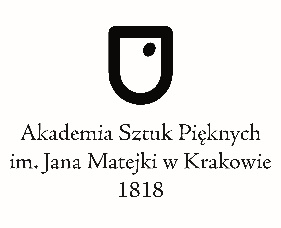 Załącznik nr 3 do SWZ Numer sprawy: BZP-2630-39/2022    Zamawiający: 	                               Akademia Sztuk Pięknych                                im. Jana Matejki w Krakowie                                       31-157 Kraków, Plac Jana Matejki 13Odpowiadając na ogłoszenie o zamówieniu w postępowaniu o zamówienie publiczne prowadzonym w trybie przetargu nieograniczonego, o którym mowa w art. 132 ustawy Prawo zamówień publicznych na dostawę pn.:  Zakup paliwa gazowego wraz z usługą dystrybucji do budynków Akademii Sztuk Pięknych im. Jana Matejki w Krakowie.my niżej podpisani:............................................................................................................................działający w imieniu i na rzecz:	*  w przypadku składania oferty przed podmioty występujące wspólnie podać nazwy (firmy) i adresy wszystkich tych podmiotówskładamy ofertę zgodnie z wymaganiami określonymi przez Zamawiającego ogłoszeniu                   o zamówieniu oraz w specyfikacji warunków zamówienia i oferujemy dostawę będącą przedmiotem zamówienia za cenę:      OświadczeniaOświadczamy, że zgodnie z załączonym pełnomocnictwem – Pełnomocnikiem do reprezentowania nas w postępowaniu lub reprezentowania nas w postępowaniu                            i  zawarcia umowy jest:   .........................................................................................................................(wypełniają jedynie wykonawcy składający ofertę wspólną lub wykonawcy, którzy w powyższym zakresie ustanowili pełnomocnika)Oświadczamy, że zapoznaliśmy się ze specyfikacją warunków zamówienia wraz                                 z załącznikami, akceptujemy je i nie wnosimy do nich zastrzeżeń oraz zobowiązujemy się do ścisłego stosowania tych warunków i uznajemy się za związanych określonymi                w niej postanowieniami i zasadami postępowania. Oświadczamy, że zapoznaliśmy się z treścią projektowanych postanowień umowy, stanowiącego integralną część SWZ i akceptujemy bez zastrzeżeń zawarte w niej postanowienia oraz zobowiązujemy się, w przypadku wyboru naszej oferty, do zawarcia umowy na zaproponowanych warunkach,  w miejscu i terminie wyznaczonym przez Zamawiającego.Akceptujemy określony w SWZ termin wykonania zamówienia i oświadczamy,                               że zamówienie wykonamy w terminie i zgodnie z naszą ofertą.Zdobyliśmy konieczne informacje potrzebne do właściwego wykonania zamówienia.Oświadczamy, że uważamy się za związanych niniejszą ofertą przez czas wskazany w specyfikacji warunków zamówienia tj. przez okres 30 dni od dnia upływu terminu składania ofert. Oświadczamy, że upewniliśmy się co do prawidłowości i kompletności naszej oferty                 i ceny. Cena oferty brutto w PLN zawiera należny podatek VAT, wszystkie przewidywane koszty kompletnego wykonania przedmiotu zamówienia, wymagania SWZ oraz obejmuje wszelkie koszty, jakie poniesiemy z tytułu należytej oraz zgodnej z obowiązującymi przepisami realizacji przedmiotu zamówienia.Akceptujemy warunki płatności określone w załączniku nr 2 do SWZ - projektowane postanowienia umowy. Płatności związane z realizacją umowy, w przypadku wyboru naszej oferty, Zamawiający przekazywał będzie na rachunek  nr …………………………………………………………  w Banku …………………………………Powstanie obowiązku podatkowego u zamawiającegoW związku z art. 225 ust. 2 ustawy Prawo zamówień publicznych oświadczam, że wybór mojej /naszej oferty będzie*/nie będzie* prowadził do powstania u zamawiającego obowiązku podatkowego.**     [* - niepotrzebne skreślić**Jeżeli wybór oferty będzie prowadził do powstania u zamawiającego obowiązku podatkowego, wykonawca zobowiązany jest wskazać nazwę (rodzaj) towaru lub usługi, których dostawa lub świadczenie będzie prowadzić do jego powstania i wskazując ich wartość bez kwoty podatku]          Podwykonawcy11.Oświadczamy, że:     - cały zakres zamówienia zamierzamy wykonać bez udziału Podwykonawców*/      -  zamówienie wykonamy z udziałem podwykonawców *:*  niepotrzebne skreślićJeżeli  realizacja zamówienia nastąpi z udziałem podwykonawców, proszę podać część zamówienia, która zostanie powierzona podwykonawcom:....................................................................................................................................................................*Jeżeli wykonawca nie poda tych informacji, to Zamawiający przyjmie, że wykonawca nie zamierza powierzać żadnej części zamówienia podwykonawcy.Jeżeli tak i o ile jest to wiadome, proszę podać nazwy (firmy) tych podwykonawców - zgodnie z art. 462 ust. 2 ustawy Pzp: ……………………………………………………………………………………12. Do kontaktów z Zamawiającym w zakresie związanym z niniejszym postępowaniem upoważnione będą następujące osoby:Imię i nazwisko: …………………………………………………… stanowisko:……………………………                      tel. ………………………………….. e-mail …………………………………………………Dane do umowy:Oświadczamy, że w ofercie nie została zastosowana cena dumpingowa i oferta nie stanowi czynu nieuczciwej konkurencji, zgodnie z art. 226 ust. 1 pkt 7) ustawy Prawo zamówień publicznych i art. 5 – 17 ustawy z 16 kwietnia 1993 r. o zwalczaniu nieuczciwej konkurencji (tj. Dz. U. z 2022 r. poz. 1233).Oświadczamy, że zapoznaliśmy się z odpowiedzialnością karną, o której mowa                      w art. 297 Kodeksu  Karnego, tj. „Kto, w celu uzyskania dla siebie lub kogo innego, od banku lub jednostki organizacyjnej prowadzącej podobną działalność gospodarczą na podstawie ustawy albo od organu lub instytucji dysponujących środkami publicznymi – kredytu, pożyczki pieniężnej, poręczenia, gwarancji, akredytywy, dotacji, subwencji, potwierdzenia przez bank zobowiązania wynikającego z poręczenia lub z gwarancji lub podobnego świadczenia pieniężnego na określony cel gospodarczy, elektronicznego instrumentu płatniczego lub zamówienia publicznego, przedkłada podrobiony, przerobiony, poświadczający nieprawdę albo nierzetelny dokument albo nierzetelne, pisemne oświadczenie dotyczące okoliczności o istotnym znaczeniu dla uzyskania wymienionego wsparcia finansowego, instrumentu płatniczego lub zamówienia, podlega karze pozbawienia wolności od 3 miesięcy do  lat 5”.Oświadczam, że wypełniłem obowiązki informacyjne przewidziane w art. 13 lub                  art. 14 RODO wobec osób fizycznych, od których dane osobowe bezpośrednio lub pośrednio pozyskałem w celu ubiegania się o udzielenie zamówienia publicznego                     w niniejszym postępowaniu.Oświadczamy, że posiadamy:-   aktualną koncesję na prowadzenie działalności gospodarczej w zakresie dystrybucji gazu wydaną przez Prezesa Urzędu Regulacji Energetyki.* /- posiadamy aktualną podpisaną umowę generalną z Operatorem Systemu Dystrybucyjnego (OSD) na świadczenie usług dystrybucji gazu na obszarze, na którym znajduje się miejsce dostarczenia gazu ziemnego.** - niepotrzebne skreślićDo oferty załączono następujące oświadczenia i dokumenty:………………………………………………………………………………………………………………………………………………………………………………………………………………………………………………………………………………………………………, dnia ……………… r.                                       (miejscowość)	Kwalifikowany podpis elektroniczny osoby uprawnionej do reprezentowania wykonawcyFORMULARZ  OFERTOWYDane Wykonawcy lub  Wykonawców wspólnie ubiegających się o udzielenie zamówienia:Dane Wykonawcy lub  Wykonawców wspólnie ubiegających się o udzielenie zamówienia: Nazwa (firma) i adres Wykonawcy  ………………………………………………………………….…………………………………………………………………* Adres do korespondencji jeśli jest inny niż adres Wykonawcy wskazany wyżej………………………………………………………………… Numer telefonu………………………………………………………………… Adres e-mail   ………………………………………………………………… Numer  NIP………………………………………………………………… CENA OFERTY BRUTTO Cena oferty brutto …………………………… złotych (słownie: ………………………………………………………………………………………………………………………………………………………………………………………………………………………)w tym cena netto ………………………………… złotych oraz podatek VAT wg stawki ………%,która została obliczona na podstawie załączonego do oferty formularza cenowego                               (załącznik nr 4 do SWZ).     Osoba(y), które będą podpisywały umowę ze strony WykonawcyOsoba(y), które będą podpisywały umowę ze strony WykonawcyImię i nazwiskostanowisko